附件2中高风险地区、北京健康宝、通信大数据行程卡查询方式中高风险地区以国家卫生健康委公布的信息为准，具体可登录http://bmfw.www.gov.cn/yqfxdjcx/index.html查询，也可通过扫描微信小程序二维码查询，二维码见下图。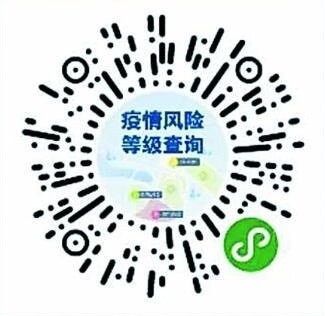 北京健康宝状态可通过本人微信或支付宝搜索 “北京健康宝”小程序查询，也可通过微信或支付宝扫描二维码查询，二维码见下图。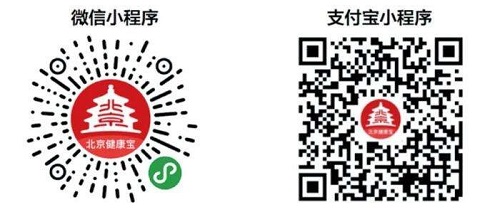 通信大数据行程卡可通过本人微信或支付宝搜索“通信行程卡”小程序查询，也可通过扫描微信小程序二维码查询，二维码见下图。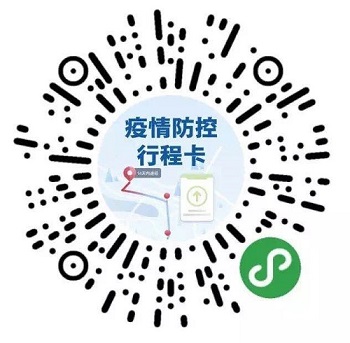 低风险地区人员经停中高风险地区超过4小时，北京健康宝和通信大数据行程卡将改变状态，请来京考生合理规划出行。 